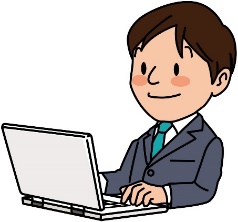 日本国内のBtoC-EC（消費者向け電子商取引）市場規模は、13兆円ともいわれ、WEBビジネスの活用は、必要不可欠なビジネスツールになってきています。　ネット販売の基本は、「商品力」×「集客力」×「販売力」×「運営力」と言われ、魅力ある商品を販売するためのオペレーションが日々の業務となります。本セミナーでは、WEBビジネスをどのように行うのかなど、採算性・利益効率などの収支バランスを踏まえた事例を交えながら紹介します。◆日　時　　9月14日（水）・28日（水）・10月12日（水）19：00～21：00◆会　場　　八代商工会議所◆定　員　　 30名◆受講料　　無　料◆主　催　　八代商工会議所 小売業部会・卸売業部会　（TEL32-6191）カリキュラム「地方で成功するWEBビジネスセミナー」申込書　　　　　　　　　　八代商工会議所宛　FAX 34-1617＊ご記入いただいた個人情報につきましては、商工会議所からの各種情報提供の目的のみに使用いたします。経風社代表　西田光宅 氏独立行政法人中小企業基盤整備機構九州本部地域活性化チーフアドバイザー。(株)RockS代表取締役　占部 裕 氏熊本映画プロジェクト「うつくしいひと」プロデューサー。熊本地場企業のCMプロデュース（らくのう牛乳、鶴屋百貨店、熊本トヨタ、高橋酒造(白岳)、アイウッドなど多数）ツールボックス代表　高木謙一 氏WEBシステムプロデューサー。通販サイトアドバイザー。AKB48のLiveOnDemandサイト開設時の基本設計と運営。現在は、IT関連エキスパートとして、各種法人のセキリュティ対策顧問や社内研修講師等を務めている。9月14日(水)WEB販売の成功と失敗　「IT機能とマーケテイング」9月28日(水)表現と情報とコミュニケーション　「映像・デザイン・SNS」10月12日(水)地域の魅力を活かす商品力とサイト運営事業所名所 在 地TELTEL所 在 地FAXFAX受講者名